		Accord		Concernant l’adoption de Règlements techniques harmonisés de l’ONU applicables aux véhicules à roues et aux équipements et pièces susceptibles d’être montés ou utilisés sur les véhicules à roues et les conditions de reconnaissance réciproque des homologations délivrées conformément à ces Règlements*(Révision 3, comprenant les amendements entrés en vigueur le 14 septembre 2017)_______________		Additif 159 − Règlement ONU no 160		Amendement 2Complément 1 à la version originale du Règlement − Date d’entrée en vigueur : 8 octobre 2022		Prescriptions uniformes relatives à l’homologation des véhicules à moteur en ce qui concerne l’enregistreur de données de routeLe présent document est communiqué uniquement à titre d’information. Le texte authentique, juridiquement contraignant, est celui du document ECE/TRANS/WP.29/2022/ 25/Rev.1.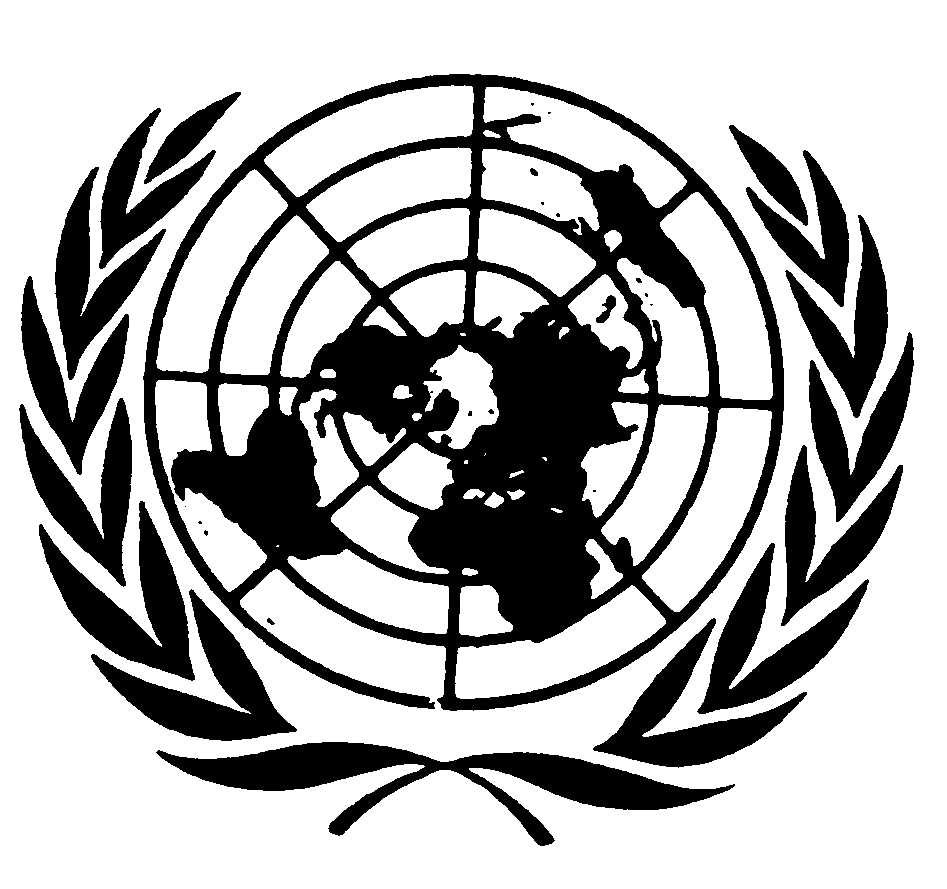 Paragraphe 1.3, lire :« 1.3	Les éléments de données suivants sont exclus du domaine d’application : numéro d’identification du véhicule, détails associés sur le véhicule, données de localisation ou de positionnement, informations sur le conducteur, date et heure d’un événement. ».Paragraphes 2.1, 2.14, 2.15, 2.29 et 2.52, lire :« 2.1	“Activité du système antiblocage des roues”, le fait que le système antiblocage des roues contrôle activement les freins du véhicule ;2.14	“Cycle d’allumage (accident)”, le nombre de cycles de mise sous tension depuis la première utilisation de l’EDR, comptabilisé par le module de gestion électronique de l’EDR au moment de l’accident ;2.15	“Cycle d’allumage (téléchargement)”, le nombre de cycles de mise sous tension depuis la première utilisation de l’EDR, comptabilisé par le module de gestion électronique de l’EDR au moment du téléchargement des données ;2.29	“Retournement”, une rotation du véhicule d’au moins 90 degrés autour de son axe longitudinal ou transversal.2.52	“Direction x”, le sens de l’axe x du véhicule, qui est parallèle à son axe longitudinal médian. La direction x est positive dans le sens de la marche avant du véhicule ; ».Paragraphes 2.54 et 2.55, supprimer.Les paragraphes 2.29 à 2.53 deviennent les paragraphes 2.30 à 2.54.Paragraphe 5.3.2, lire :« 5.3.2	Conditions de déclenchement du verrouillage des donnéesDans les circonstances décrites ci-dessous, la mémoire doit être verrouillée pour que les données de l’événement ne puissent pas être écrasées ultérieurement par de nouveaux événements. ».Annexe 4, tableau 1, lire :« Tableau 1»E/ECE/TRANS/505/Rev.3/Add.159/Amend.2E/ECE/TRANS/505/Rev.3/Add.159/Amend.224 novembre 2022Élément de donnéesCondition d’applicationIntervalle/moment de l’enregistrement (par rapport au temps zéro)Fréquence d’échantillonnage des données (échantillons par seconde)Plage minimalePrécisionRésolution4Événement(s) enregistré(s)Delta-v longitudinalObligatoire − non requis si l’accélération longitudinale est enregistrée à une fréquence ≥500 Hz sur une plage et avec une résolution suffisantes pour calculer le delta-v avec la précision requiseDe 0 à 250 ms ou de 0 au moment de fin de l’événement plus 30 ms, selon le plus court de ces intervalles100De -100 à +100 km/h10 %1 km/hCollisionDelta-v maximal longitudinalObligatoire − non requis si l’accélération longitudinale est enregistrée à une fréquence ≥500 HzDe 0 à 300 ms ou de 0 au moment de fin de l’événement plus 30 ms, selon le plus court de ces intervalless.o.De -100 à +100 km/h10 %1 km/hCollisionTemps du delta-v maximal longitudinalObligatoire − non requis si l’accélération longitudinale est enregistrée à une fréquence ≥500 HzDe 0 à 300 ms ou de 0 au moment de fin de l’événement plus 30 ms, selon le plus court de ces intervalless.o.De 0 à 300 ms ou de 0 au moment de fin de l’événement plus 30 ms, selon le plus court de ces intervalles3 ms2,5 msCollisionVitesse indiquée par le véhiculeObligatoireDe -5,0 à 0 s2De 0 à 250 km/h1 km/h1 km/hCollisionAccident impliquant des usagers de la route vulnérablesRetournementPosition de l’accélérateur (ou de la pédale d’accélérateur)ObligatoireDe -5,0 à 0 s2De 0 à 100 %5 %1 %CollisionRetournementAccident impliquant des usagers de la route vulnérablesÉtat du frein de serviceObligatoireDe -5,0 à 0 s2Actif ou inactifs.o.Actif ou inactifCollisionAccident impliquant des usagers de la route vulnérablesRetournementCycle d’allumage (accident)Obligatoire-1,0 ss.o.De 0 à 60 0001 cycle1 cycleCollisionAccident impliquant des usagers de la route vulnérablesRetournementCycle d’allumage (téléchargement)ObligatoireAu moment du téléchargements.o.De 0 à 60 0001 cycle1 cycleCollisionAccident impliquant des usagers de la route vulnérablesRetournementÉtat de la ceinture de sécurité (conducteur) Obligatoire-1,0 ss.o.Bouclée, non bouclées.o.Bouclée, non boucléeCollisionRetournement Témoin d’avertissement du coussin gonflableObligatoire-1,0 ss.o.Actif ou inactifs.o.Actif ou inactifCollisionRetournementDéploiement du coussin gonflable frontal, délai de déploiement dans le cas d’un coussin gonflable à déploiement simple, ou délai avant la première étape dans le cas d’un coussin gonflable à déploiement progressif (conducteur) ObligatoireÉvénements.o.De 0 à 250 ms2 ms1 msCollisionDéploiement du coussin gonflable frontal, délai de déploiement dans le cas d’un coussin gonflable à déploiement simple, ou délai avant la première étape dans le cas d’un coussin gonflable à déploiement progressif (passager avant)ObligatoireÉvénements.o.De 0 à 250 ms2 ms1 msCollisionÉvénement multiple (nombre d’événements)Si l’élément est enregistréÉvénements.o.1 ou pluss.o.1 ou plusCollisionAccident impliquant des usagers de la route vulnérablesRetournementDélai entre les événements 1 et 2ObligatoireSi nécessaires.o.De 0 à 5,0 s0,1 s0,1 sCollisionRetournementDonnées enregistrées complètesObligatoireAprès les autres donnéess.o.Oui ou nons.o.Oui ou nonCollisionAccident impliquant des usagers de la route vulnérablesRetournementAccélération latérale(après un accident)Si l’élément est enregistréDe 0 à 250 ms ou de 0 au moment de fin de l’événement plus 30 ms, selon le plus court de ces intervalles500De -50 à +50 g10 %1 gCollisionRetournementAccélération longitudinale(après un accident)Si l’élément est enregistréDe 0 à 250 ms ou de 0 au moment de fin de l’événement plus 30 ms, selon le plus court de ces intervalles500De -50 à +50 g10 %1 gCollisionAccélération normale(après un accident)Si l’élément est enregistréDe 0 à 250 ms au minimum1110 De -5 à +5 g10 %0,5 gRetournementDelta-v latéralObligatoire − non requis si l’accélération latérale est enregistrée à une fréquence ≥500 Hz sur une plage et avec une résolution suffisantes pour calculer le delta-v avec la précision requiseDe 0 à 250 ms ou de 0 au moment de fin de l’événement plus 30 ms, selon le plus court de ces intervalles100De -100 à +100 km/h10 %1 km/hCollisionDelta-v maximal latéralObligatoire − non requis si l’accélération latérale est enregistrée à une fréquence ≥500 HzDe 0 à 300 ms ou de 0 au moment de fin de l’événement plus 30 ms, selon le plus court de ces intervalless.o.De -100 à +100 km/h10 %1 km/hCollisionTemps du delta-v maximal latéralObligatoire − non requis si l’accélération latérale est enregistrée à une fréquence ≥500 HzDe 0 à 300 ms ou de 0 au moment de fin de l’événement plus 30 ms, selon le plus court de ces intervalless.o.De 0 à 300 ms ou de 0 au moment de fin de l’événement plus 30 ms, selon le plus court de ces intervalles3 ms2,5 msCollisionTemps du delta-v maximal résultantObligatoire − non requis si l’accélération correspondante est enregistrée à une fréquence ≥500 HzDe 0 à 300 ms ou de 0 au moment de fin de l’événement plus 30 ms, selon le plus court de ces intervalless.o.De 0 à 300 ms ou de 0 au moment de fin de l’événement plus 30 ms, selon le plus court de ces intervalles3 ms2,5 msCollisionRégime du moteurObligatoireDe -5,0 à 0 s2De 0 à 10 000 tr/min100 tr/min100 tr/minCollisionRetournementAngle de roulis du véhiculeSi l’élément est enregistréDe 0 à 250 ms au minimum1110De -1 080° à +1 080°10 %10°RetournementActivité du système antiblocage des roues ObligatoireDe -5,0 à 0 s2Défaillant, non engagé, engagé s.o.Défaillant, non engagé, engagé CollisionAccident impliquant des usagers de la route vulnérablesRetournementContrôle de la stabilité ObligatoireDe -5,0 à 0 s2Défaillant, actif, inactif, engagés.o.Défaillant, actif, inactif, engagéCollisionAccident impliquant des usagers de la route vulnérablesRetournementImpulsion à la commande de directionObligatoireDe -5,0 à 0 s2De -250° dans le sens horaire à +250° dans le sens antihoraire5 %±1 %CollisionRetournementAccident impliquant des usagers de la route vulnérablesÉtat de la ceinture de sécurité (passager avant)9Obligatoire-1,0 ss.o.Bouclée, non bouclées.o.Bouclée, non boucléeCollisionRetournementÉtat de l’interrupteur de désactivation du coussin gonflable passager avant9Obligatoire-1,0 ss.o.Désactivé ou non désactivés.o.Désactivé ou non désactivéCollisionRetournementDéploiement du coussin gonflable frontal, délai avant la énième étape (conducteur)Obligatoire si le véhicule est équipé d’un coussin gonflable frontal à déploiement progressif pour le conducteurÉvénement s.o.De 0 à 250 ms2 ms1 msCollisionDéploiement du coussin gonflable frontal, délai avant la énième étape (passager avant)13, 9Obligatoire si le véhicule est équipé d’un coussin gonflable frontal à déploiement progressif pour le passager avantÉvénements.o.De 0 à 250 ms2 ms1 msCollisionDéploiement du coussin gonflable latéral, délai de déploiement (conducteur)Obligatoire Événements.o.De 0 à 250 ms2 ms1 msCollisionDéploiement du coussin gonflable latéral, délai de déploiement (passager avant)Obligatoire Événements.o.De 0 à 250 ms2 ms1 msCollisionDéploiement du rideau gonflable, délai de déploiement (côté conducteur)Obligatoire Événements.o.De 0 à 250 ms2 ms1 msCollisionRetournementDéploiement du rideau gonflable, délai de déploiement (côté passager)Obligatoire Événements.o.De 0 à 250 ms2 ms1 msCollisionRetournementDéploiement du prétensionneur, délai de déclenchement (conducteur)Obligatoire Événements.o.De 0 à 250 ms2 ms1 msCollisionRetournementDéploiement du prétensionneur, délai de déclenchement (passager avant)9Obligatoire Événements.o.De 0 à 250 ms2 ms1 msCollisionRetournementÉtat de l’interrupteur de position du siège, position la plus avancée (conducteur)Obligatoire si le véhicule est équipé d’un tel interrupteur et si celui-ci joue un rôle dans la décision de déploiement-1,0 ss.o.Oui ou nons.o.Oui ou nonCollisionRetournementÉtat de l’interrupteur de position du siège, position la plus avancée (passager avant)9Obligatoire si le véhicule est équipé d’un tel interrupteur et si celui-ci joue un rôle dans la décision de déploiement-1,0 ss.o.Oui ou nons.o.Oui ou nonCollisionRetournementClassification de la taille de l’occupant (conducteur) Si l’élément est enregistré-1,0 ss.o.5e centile de la taille des femmes ou plus grands.o.Oui ou nonCollisionRetournementClassification de la taille de l’occupant (passager avant)9Si l’élément est enregistré-1,0 ss.o.Mannequin HIII de taille 6 ans ou mannequin Q6 ou de taille inférieures.o.Oui ou nonCollisionRetournement